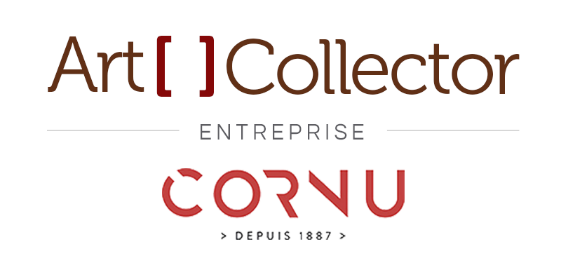 Communiqué de presse
Jeudi 11 avril 2019CLÉMENT BAGOT LAURÉAT DU PREMIER PRIX ART [ ] COLLECTOR – ENTREPRISE> Un nouveau prix lancé par Art [ ] Collector> Une première édition en partenariat avec la Société Cornu 1887> La production de l’œuvre du lauréat Clément Bagot, qui sera présentée fin 2019 à Paris« Art [ ] Collector, des collectionneurs invitent un artiste » est un projet original de philanthropie privée lancé en 2011 par Evelyne et Jacques Deret, qui associe le temps d’une exposition au cœur de Paris, un artiste, ses collectionneurs et sa galerie. 12 lauréats ont bénéficié depuis lors d’une exposition individuelle au Patio Art Opéra et d’un catalogue ponctué de témoignages de collectionneurs : Marion Charlet, Charles Fréger, Massinissa Selmani, Abdelkader Benchamma, Olivier Masmonteil, Claire Chesnier, Eva Nielsen, Clément Bagot, Karine Rougier, Christine Barbe, Iris Levasseur et Jéméry Liron. Le projet s’est développé au fil du temps notamment grâce au parrainage du Ministère de la Culture en 2015 et à un partenariat noué en 2016 avec la Patinoire Royale / Galerie Valérie Bach à Bruxelles, qui a accueilli en 2017 une exposition dédiée aux 5 ans du programme. Art [ ] Collector souhaite aujourd’hui aller plus loin et encourager des entreprises partenaires à soutenir la création et les artistes contemporains. En complément du prix existant depuis 2011, Art [ ] Collector lance une deuxième récompense, le Prix Art [ ] Collector – Entreprise, qui contribuera à la production et à l’exposition d’une œuvre d’un artiste choisi par un comité de sélection dédié. La première entreprise à s’associer au projet est la Société Nouvelle Cornu Emballeurs, issue de l’entreprise familiale d’emballage d’œuvres d’art Cornu 1887 et dirigée par Benoît Béguin, chef d’entreprise et collectionneur d’art contemporain qui l’a rachetée en 2015. Elle œuvre depuis plus de 100 ans pour proposer un service complet personnalisé : de l'emballage au stockage en passant par le transport des objets d'exception de toutes tailles, dans le monde entier. Attachée à la transmission des savoirs faire et labellisée Entreprise du Patrimoine Vivant mais aussi à la pointe des innovations technologiques notamment pour la confidentialité et le codage des informations de ses clients, elle s’engage à offrir la sérénité.J’ai immédiatement accepté la proposition de Jacques et Evelyne lorsqu’ils m’ont parlé du projet Art Collector – Entreprise. Notre passion pour l’art nous rapproche, et en tant qu’entrepreneur, j’ai ressenti le potentiel d’une ouverture d’Art Collector au monde de l’entreprise, et inversement. Notre objectif commun est qu’Art Collector – Entreprise se développe tout en conservant l’identité si singulière du projet initial d’Evelyne et Jacques.Art Collector va permettre à Cornu d’accompagner concrètement des artistes jusqu’à l’accomplissement de leur projet et leur développement.Benoît Béguin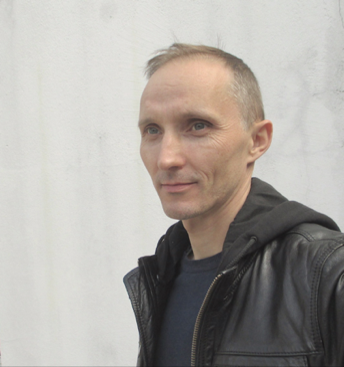 Clément Bagot
Lauréat du nouveau Prix Art [ ] Collector – EntrepriseLes artistes qui peuvent être sélectionnés pour ce nouveau prix sont, comme pour « Art [ ] Collector, des collectionneurs invitent un artiste », des artistes français ou travaillant en France, émergents ou en milieu de carrière, âgé de moins de 45 ans et bénéficiant déjà d’un réseau de collectionneurs qui les soutient. Proposés par les membres d’un Comité de sélection indépendant, ils sont choisis pour un projet ou une œuvre pour lequel / laquelle ils souhaitent bénéficier d’une aide à la production.
Né en 1972 et diplômé du Studio Berçot de Paris en 1992, Clément Bagot s’est vu récompensé du Prix Art Collector en 2013, du Prix Drawing Now – Salon du dessin contemporain et du Prix Yishu 8 – Paris – Pékin en 2012. Il a bénéficié de nombreuses expositions personnelles et collectives en France et à l’international. Il a notamment été accueilli en résidence à la Résidence Saint-Ange à Seyssins en 2017. La dotation L’artiste lauréat du Prix Art [ ] Collector – Entreprise se verra attribuer une dotation de 8.000 € TTC destinée à financer la production du projet présenté au Comité. La ou les œuvres créées seront ensuite présentées dans le cadre d’une exposition à Paris. L’emballage et le transport des œuvres seront prises en charge par Cornu pendant 2 ans. Une vidéo sera réalisée sur la production de l’œuvre et sera diffusée pour soutenir le travail de l’artiste et sa promotion.Les dates clés_ Avril 2019 : Lancement de la 1ère édition du Prix Art [ ] Collector – Entreprise et annonce du lauréat et de son projet_ Mai - septembre 2019 : production de l’œuvre lauréate_ Décembre 2019 : exposition de l’œuvre lauréate à ParisLe comité de sélectionComposé de 6 membres, il s’est réuni pour examiner et élire le projet lauréat 2019. Benoit Beguin > Après quinze ans de carrière dans des grands groupes, Benoît Béguin a décidé de plonger dans le grand bain de l'entrepreneuriat. Il rachète en 2015 à son héritier et ses deux associés 100 % de l'entreprise familiale Cornu 1887 qui devient la Société Nouvelle Cornu Emballeurs, Entreprise du Patrimoine Vivant. Benoit Beguin est collectionneur d’art contemporain.Christine Cayol > Installée depuis 2004 à Pékin, elle enseigne depuis septembre 2008 à l’Académie des Beaux-Arts de Pékin (CAFA). En avril 2009, elle ouvre à Pékin Yishu 8, un lieu unique dédié à l’art et à la culture qui offre aux chinois l’occasion d’une immersion dans la culture européenne à travers des conférences, des expositions et d’autres actions d’envergure, tout en recevant des artistes français et chinois en résidences.Evelyne Deret > Spécialiste des Relations Humaines en entreprise et de la professionnalisation des acteurs de la formation, enseignante à l’université Paris Dauphine, Evelyne Deret s’est impliquée au sein de plusieurs instances européennes et internationales pour développer la formation et l’apprentissage tout au long de la vie. Elle est collectionneuse et co-fondatrice d’Art [ ] Collector en 2011.Jacques Deret > Après une carrière dans plusieurs grands groupes internationaux, Jacques Deret est impliqué dans plusieurs réseaux associatifs pour accompagner les étudiants (à HEC, Paris Dauphine ou au CPA) ou pour aider les entrepreneurs à travers le Réseau Entreprendre. Dans ce cadre, il a contribué à la mise en œuvre dans 13 régions de France de résidences d’artistes en entreprise avec le ministère de la culture et la DRAC. Il est collectionneur et co-fondateur d’Art [ ] Collector en 2011.Ronan Grossiat > Consultant en management et collectionneur, Ronan est membre du programme franco-britannique pour l’art contemporain « Fluxus Arts Projects » et du Groupe d’acquisition du Centre Pompidou. Très investi dans le soutien à la création, il est à l’initiative du groupe « ADIAF Emergence », a participé aux comités de sélection des Prix Marcel Duchamp 2018 et 2019 et au jury du Prix DDESSINPARIS / Institut Français.Colette Tornier > Après une vie professionnelle réussie dans le domaine de la santé, Colette Tornier crée en 2014 un Fonds de dotation et une résidence d’artistes située à côté de Grenoble. Programme complet de soutien, d’accompagnement et de promotion de la scène contemporaine française, la Résidence Saint-Ange inscrit de manière pérenne dans un territoire régional des artistes émergents ou déjà reconnus sur la scène nationale. Collectionneuse, Colette Tornier est membre de l’ADIAF et de plusieurs associations d’amis de musées._
RAPPEL Prochaine exposition au Patio Art Opéra à Paris du 7 au 26 octobre 2019 : Mathieu Dufois, lauréat 2018 du prix « Art [ ] Collector, des collectionneurs invitent un artiste », sous le commissariat de Caroline Arhuero, chef du service des acquisitions et des commandes du CNAP et chargée d’études documentaires au Ministère de la Culture.Passionné de cinéma, il s’inspire de films noirs et iconiques des années 1950-60 qu’il décrypte et déconstruit, puis recompose pour créer sa propre image. Prises de nuit, influencées par le roman noir, ses photographies peuvent aussi lui servir de point de départ, tout comme ces images extraites de films familiaux tournés en Super 8. Mathieu Dufois réalise également des courts métrages, entre animation et expérimentation, où ses maquettes deviennent des studios de cinéma et les personnages, dessinés puis découpés, des acteurs.Cette exposition sera accompagnée de l’édition d’un catalogue, ponctué de témoignages de collectionneurs.Mathieu Dufois a été choisi par le Comité de sélection 2018 de « Art [ ] Collector, des collectionneurs invitent un artiste » réuni à l’occasion de la FIAC 2018 et composé d’Evelyne et Jacques Deret, collectionneurs et initiateurs du projet, Julie Crenn commissaire d’exposition et critique et Philippe Piguet, commissaire d’exposition et critique, Philippe Pée, Françoise et Jean-Claude Quemin, Daniel Schildge, collectionneurs.Contacts communication et médiasL’art en plusChloé Villefayotc.villefayot@lartenplus.comwww.lartenplus.com 01 45 53 62 74